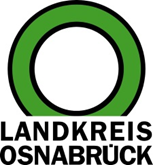 Landkreis Osnabrück	Sprechzeiten:	Der Landkreis im Internet:Am Schölerberg 1	Montag bis Freitag, 8.00 bis 13.00 Uhr.	http://www.lkos.de49082 Osnabrück	Donnerstag auch bis 17.30 Uhr.	Ansonsten nach VereinbarungSelbsthilfegruppe nach KrebsOsnabrück. Die Diagnose Krebs ist in der Regel ein Schock und stellt das ganze Leben auf den Kopf. Besonders nach Abschluss der konventionellen Behandlungen fällt es Betroffenen oft nicht leicht, in ihr „altes“ Leben zurückzufinden. Viele Fragen, Ängste und Unsicherheiten bestimmen den Alltag, in dem nichts mehr so ist, wie es vorher war.Dabei kann das Gespräch mit anderen in einer ähnlichen Lebenssituation auf der Basis des gegenseitigen Verstehens sehr hilfreich und unterstützend sein. Frauen und Männer, die Interesse an einem solchen Austausch haben, können sich gerne im Büro für Selbsthilfe und Ehrenamt melden, Telefon: 0541/501-8018, E-Mail: selbsthilfe@LKOS.de. Alle Informationen werden vertraulich behandelt.Landkreis Osnabrück  Postfach 25 09  49015 OsnabrückDer LandratDer LandratAn dieRedaktionReferat für Assistenzund Kommunikation-Pressestelle-Datum:	7.8.2018Zimmer-Nr.:	2063Auskunft erteilt:	Henning Müller-DetertDurchwahl:Referat für Assistenzund Kommunikation-Pressestelle-Datum:	7.8.2018Zimmer-Nr.:	2063Auskunft erteilt:	Henning Müller-DetertDurchwahl:Pressemitteilung
Tel.: (05 41) 501-Fax: (05 41) 501-e-mail:20634420mueller-detert@lkos.de